VIA E-MAIL, RESS & COURIER TO THE BOARDJuly 12, 2013Ontario Energy BoardP.O. Box 231927th Floor2300 Yonge StreetToronto ON M4P 1E4Attn:	Kirsten Walli, Board SecretaryRE: EB-2012-0451 GTA Reinforcement – FRPO IR’s to TCPLPlease find attached the interrogatories of the Federation of Rental-housing Providers of Ontario (FRPO) to TCPL .  Respectfully Submitted on Behalf of FRPO,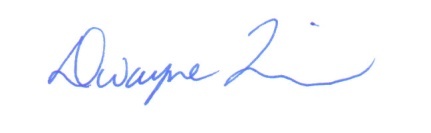 Dwayne R. QuinnPrincipalDR QUINN & ASSOCIATES LTD.c.	Interested Parties – EB-2012-0451